حضرات السادة والسيدات،تحية طيبة وبعد،1	إلحاقاً بالرسالة المعممة TSB 311 المؤرخة 27 سبتمبر 2012، أتشرف بأن أُعلِمَكُم أن 28 دولة من الدول الأعضاء المشاركة في الاجتماع الأخير للجنة الدراسات 17، أثناء الجلسة العامة التي عُقدت يوم 26 أبريل 2013:1.1	وافقت على نصوص ثلاثة مشاريع توصيات جديدة لقطاع تقييس الاتصالات.وفيما يلي عناوين التوصيات الجديدة لقطاع تقييس الاتصالات التي تمت الموافقة عليها:	X.1154	الإطار العام للاستيقان المجمع في بيئات يتعدد فيها مقدمو خدمة الهوية	X.1526	اللغة المفتوحة لنقاط الضعف والتقييم	X.1544	تعداد أنماط الهجوم الشائعة وتصنيفها2.1	قررت التوقف عن الاستمرار في مشروع توصية جديدة لقطاع تقييس الاتصالات.ويرد فيما يلي عنوان مشروع التوصية الجديدة لقطاع تقييس الاتصالات التي تقرر عدم الاستمرار فيه:	X. 1126	جوانب الأمن في الهواتف الذكيةملاحظة:تقرر التوقف عن الاستمرار في مشروع التوصية X.1126؛ حيث تحول النص إلى إضافة (الإضافة X.Suppl.19، إضافة إلى السلسلة ITU-T X.1120 - إضافةً بشأن جوانب الأمن في الهواتف الذكية) وتمت الموافقة على ذلك.2	يمكن الاطلاع على المعلومات الخاصة ببراءات الاختراع بالرجوع إلى موقع قطاع تقييس الاتصالات على شبكة الويب.3	وستتاح قريباً نصوص التوصيات في صيغتها السابقة على النشر في موقع قطاع تقييس الاتصالات على شبكة الويب.4	وسوف ينشر الاتحاد نصوص هذه التوصيات في أقرب وقت ممكن.وتفضلوا بقبول فائق التقدير والاحترام.مالكولم جونسون
مدير مكتب تقييس الاتصالاتمكتب تقييس الاتصالات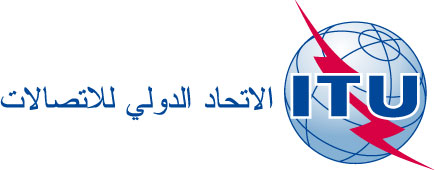 جنيف، 29 أبريل 2013المرجع:TSB Circular 23COM 17/MEU-	إلى إدارات الدول الأعضاء في الاتحادالهاتف:
الفاكس:
البريد الإلكتروني:+41 22 730 5866
+41 22 730 5853
tsbsg17@itu.intنسخة إلى:-	أعضاء قطاع تقييس الاتصالات؛-	المنتسبين إلى قطاع تقييس الاتصالات؛-	الهيئات الأكاديمية المنضمة إلى قطاع تقييس الاتصالات؛-	رئيس لجنة الدراسات 17 ونوابه؛-	مدير مكتب تنمية الاتصالات؛-	مدير مكتب الاتصالات الراديويةالموضوع:الموافقة على التوصيات الجديدة لقطاع تقييس الاتصالات
X.1154 وX.1526 وX.1544
التوقف عن الاستمرار في مشروع التوصية الجديدة
ITU-T X.1126الموافقة على التوصيات الجديدة لقطاع تقييس الاتصالات
X.1154 وX.1526 وX.1544
التوقف عن الاستمرار في مشروع التوصية الجديدة
ITU-T X.1126